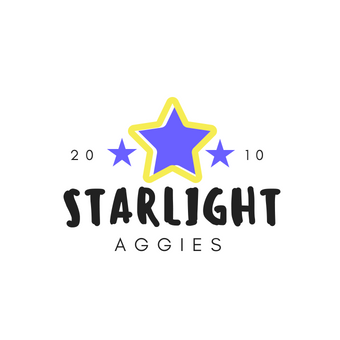 Spring 2023 Membership Application We are so excited that you are interested in joining Starlight Aggies! We appreciate the time you are taking to complete this application, and we look forward to meeting you :)*Please email your completed application to starlightaggiespres@gmail.com by midnight on Friday, January 27th. No late applications will be accepted. Please name your file “LASTNAME_FIRSTNAME_StarlightAggiesApp” email your application as a pdf or Microsoft Word file.*Membership decisions will be released via email by Saturday, January 28th *If accepted, the New Member Retreat will be on 1/29/23 from 2:00 pm - 5:00 pm.*Our general meetings are every other Wednesday at 7pm starting February 1st, and attendance is mandatory.*Questions? Please contact starlightaggiespres@gmail.comApplicant Information Full Name: Age:    Gender:Are you currently enrolled as a student at Texas A&M?              TAMU UIN#:                GPA > 2.0?           Expected graduation date (Ex: Fall 2024, Spring 2025):              Major:  Phone: Email: Have you ever been convicted of a crime other than a traffic violation?  	If so, please explain _________________________________________________________Do you have any felony convictions or are you a registered sexual offender? 	If yes, please explain _______________________________________________________Application Questions*Answer each question as thoroughly as you can, but please do not go over two pages*Why are you interested in joining Starlight?What do you think are your three best qualities, and how do you think they will contribute to our organization?  What experience do you have with children? What is your passion, and what motivates you to pursue it?What other organizations and activities are you involved in (or plan on being involved in)? Behavior AgreementPolicy:  All members are expected to abide by University policies and regulations as dictated by the TAMU Student Rules (found at http://student-rules.tamu.edu/), and all federal, state and local laws.  In addition, members are expected to abide by all Starlight Aggie rules, policies, and all instructions presented by University and Conference staff members, Starlight Officers, whether written or verbal.  Starlight Aggies policies are outlined in the Starlight Aggies Constitution.Starlight Aggies is an alcohol free and illegal substance free program.  Being under the influence and/or use of alcohol or any kind of illegal drug is strictly prohibited. As a participant in Starlight Aggies, I agree to abide by the substance free policy, and understand that if I violate this policy or any others as stated above, I may be immediately removed from Starlight.  Moreover, I understand that I may not wear Starlight Aggies apparel in an establishment whose main source of revenue is alcohol or consume alcohol and/or drugs in Starlight Aggies apparel.Behavior:As an Aggie, it is imperative that we hold ourselves to a higher standard. Behavior expectations for Starlight Aggies go beyond the policies of the organization and align themselves with the mission and values. As a participant in Starlight Aggies, I agree to display decency, appropriateness, and acceptable conduct, and understand that if I violate this behavioral expectation, I may be immediately removed from Starlight Aggies at my own cost.  Hard copies of the Texas A&M University, Starlight Aggies rules and policies are available upon request. Attendance:To maintain membership, I understand that I must comply with the attendance policy. As a general member I understand I:  ·   Must attend all general meetings·   Must earn six volunteer points·   Must earn one color run contribution point (spring semester only)·   Must earn three fundraising points·   Must earn three social pointsBy signing below, I am stating that I have carefully read and understand the provisions stated above and I agree to be bound thereby.  ______________________________    	                        __________________________  Name                                            	           	                        Date